Impresso em: 07/08/2023 21:15:09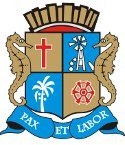 Governo de Sergipe Câmara Municipal de AracajuMatéria: RECURSO A EMENDA N 1 PROJETO DE RESOLUÇÃO 6-22	Reunião: 22 SESSÃO OrdináriaAutor:EMÍLIA CORRÊAData: 05/04/2022Parlamentar	Partido	Voto	HorárioANDERSON DE TUCA BINHOBRENO GARIBALDE CÍCERO DO SANTA MARIA EDUARDO LIMAEMÍLIA CORRÊA FABIANO OLIVEIRA ISACJOAQUIM DA JANELINHA LINDA BRASILPAQUITO DE TODOS PR. DIEGOPROF. BITTENCOURT PROFª. ÂNGELA MELO RICARDO MARQUES RICARDO VASCONCELOSSGT. BYRON ESTRELAS DO MAR SHEYLA GALBASONECAVINÍCIUS PORTOPDT PMNUNIÃO BRASIL PODEMOS REPUBLICANOS PATRIOTAPP PDTSOLIDARIEDADE PSOL SOLIDARIEDADE PPPDT PTCIDADANIA REDE REPUBLICANOS CIDADANIA PSDPDTNÃO NÃO NÃO SIM NÃO SIM NÃO NÃO NÃO SIM NÃO SIM NÃO SIM SIM NÃO NÃO SIM NÃO NÃO11:41:1011:41:5611:43:0611:42:3311:41:3111:44:4211:41:2611:44:0311:41:2511:41:5711:41:4611:45:4111:41:4511:41:3811:41:4711:42:2011:41:5511:41:4611:41:2711:42:13NITINHODR. MANUEL MARCOS FÁBIO MEIRELESSÁVIO NETO DE VARDO DA LOTÉRICAPSD PSDPODEMOS PODEMOSO Presidente não Vota Não VotouNão Votou Não VotouTotais da Votação	Sim: 7Resultado da Votação: REPROVADONão: 13Abstenção: 0	Total de Votos Válidos: 20